Za resničnost navedenih izjav kazensko in materialno odgovarjamo.Prijavni                                               IZJAVA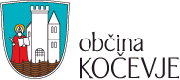                                                                                                                                                       (izpolnite v elektronski obliki)Prijavitelj:__________________________________________________ Izjavljamo, da (ustrezno obkrožiti): je prijavljena podjetniška ideja moje avtorsko delo,imam nad prijavljeno podjetniško idejo intelektualne pravice.Hkrati izjavljamo, da:- sprejemamo in izpolnjujemo vse pogoje in kriterije, navedene v javnem natečaju,- imamo stalno/začasno prebivališče v Občini Kočevje (velja za fizične osebe),- imamo  sedež ali poslovno enoto na območju Občine Kočevje (velja za pravne osebe),- s prijavljeno podjetniško idejo nismo kandidirali ali trenutno ne kandidiramo na drugih javnih natečajih,- vse kopije dokumentov, ki so priložene k prijavi, ustrezajo originalom,- Občini Kočevje dovoljujem, da prijavljeno idejo s splošnimi podatki javno predstavlja na dogodkih, razstavah in objavlja v medijih (iz tega so izveze objave tehničnih lastnosti ideje).Kraj in datum:žigPodpis prijavitelja